Оплата в кассе №5 Аквапарка. сайт: aquaplus-ekb.ruСправки по тел:  201-55-77, 8-902-87-94-715Плавание для взрослых 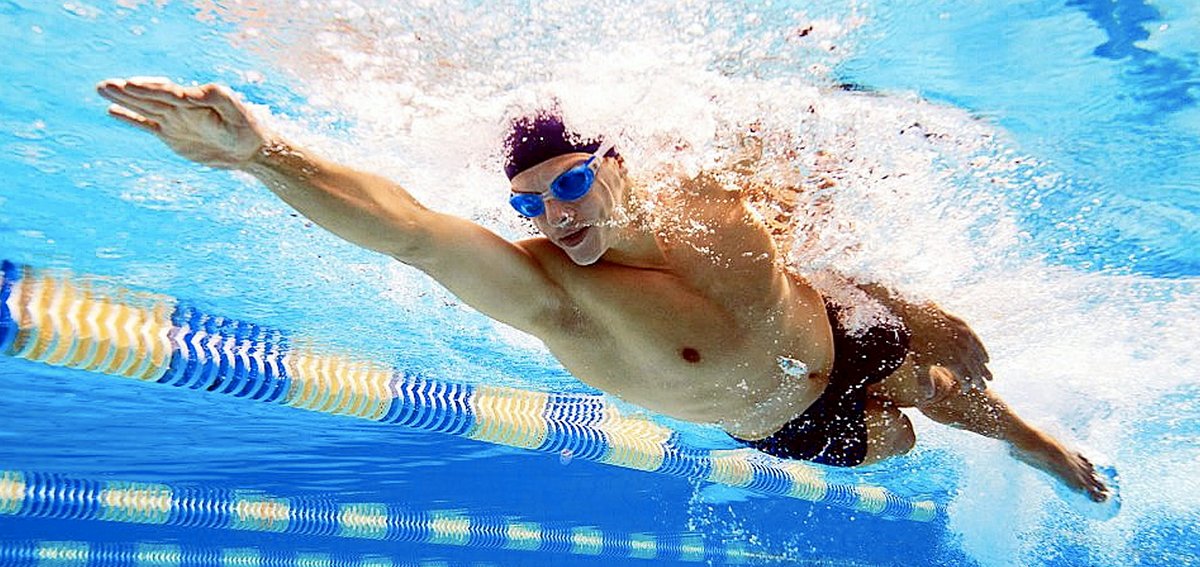 1 уровень:   для начинающих.      2 уровень:    *для совершенствования техники плавания в бассейне                                 * тренировка для плавания в открытой водеПлавание для взрослых 1 уровень:   для начинающих.      2 уровень:    *для совершенствования техники плавания в бассейне                                 * тренировка для плавания в открытой водеПлавание для взрослых 1 уровень:   для начинающих.      2 уровень:    *для совершенствования техники плавания в бассейне                                 * тренировка для плавания в открытой водеПН17.45      уровень 2  предварительно созвониться с тренером!    Ташкинов Евгений              8-919-382-53-10ПН16.15, 19.15        уровень 1.2 Ташкинов ЕвгенийВТ   9.30,10.15   уровень 1,2           Ташкинов ЕвгенийВТ  20.00   уровень 1, 2 Жданова Галина                 8-950-545-70-13                        ср17.45    уровень 2  предварительно созвониться с тренером!    Ташкинов Евгений              8-919-382-53-1018.30    уровень 1, 2Ташкинов ЕвгенийЧТ9.30,10.15      уровень 1, 2Ташкинов ЕвгенийПТ18.30    уровень 1, 2Ташкинов Евгений сб 9.30    уровень 1 Халитов  Юрий                      8-919-392-46-67ВС18.30, уровень 1, 219.15 уровень 2Жданова Галина                    8-950-545-70-13                              Индивидуальные занятия по предварительной записи!!!Индивидуальные занятия по предварительной записи!!!Индивидуальные занятия по предварительной записи!!!